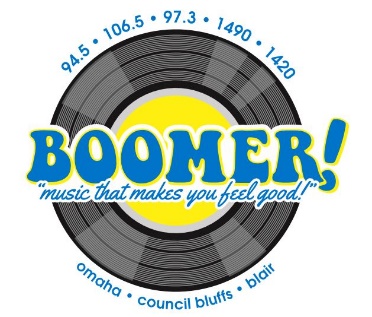 RATE CARD:15/:30/602020 Rate Card – January 8 REVDaypartMon-FriSat-SunMon-Sun6a-10a20/25/3010a-3p20/25/303p-7p20/25/307p-12a15/20/256a-10p15/20/256a-8p18/22/26DaypartMon-FriSat-SunMon-Sun6a-10a10/15/2010-a3p10/15/203p-7p10/15/207p-12a7/12/156a-10p7/12/156a-8p8/14/18DaypartMon-FriSat-SunMon-Sun6a-10a10/15/2010a-3p10/15/203p-7p10/15/207p-12a7/12/156a-10p7/12/156a-8p8/14/18